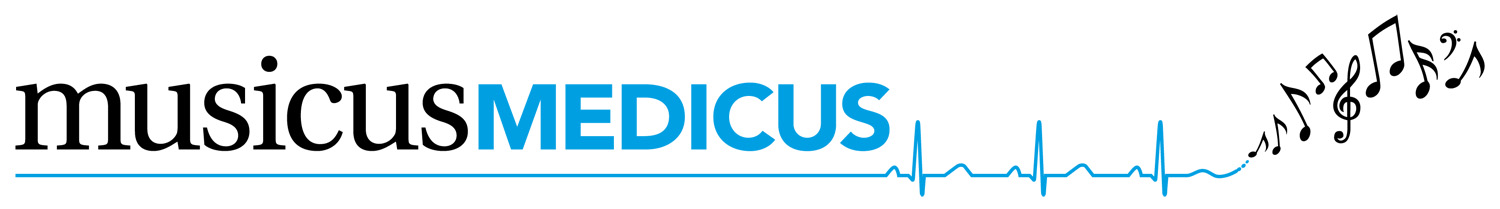 NSW DOCTORS ORCHESTRA INC2018 ANNUAL GENERAL MEETINGincluding Special ResolutionSaturday, 15 September 2018 4-5pm1 Dangar St, Lindfield 2070MINUTES:The meeting commenced at 4:07pm President Cathy Fraser welcomed members to the inaugural AGM1/Present:Cathy FraserSusan AllmanJacky PollackTanya NippitaIsabella Williams Natasha FreemanAustin LeeProxies:AnneMarie HennesseySam KwaRick McQueen ThomsonApologies:Committee:Andrew KennedyAntony Lau Viviane DubosqMembers:Katriona HerbornDavid PetersRick McQueen ThomsonAnneMarie HennesseyDavid FulcherMalin O’LearySam KwaClare SkinnerThu Linh LyJames SmithMinutes:
No minutes of NSW DO Inc to present, as this is the first AGM since our incorporation. Minutes provided of last committee meeting 23 June 2018. 2/President’s Report - attached3/Treasurer’s Financial Report - attachedProposed by Susan AllmanSeconded by Tanya NippitaPassed unanimously4/Election of Committee MembersNoted: Liz Acton resigned as a general committee member in June this year, due to family commitments. Current positions re-elected unopposed:President: Cathy FraserVice-President: Suzie AllmanTreasurer: Jacky PollackGeneral Committee Members: 		Viviane Dubosq		Andrew Kennedy		Antony LauCurrent committee member Tanya Nippita elected as Librarian.3 Public Officers required for operation of gift fund - 3 current signatories elected: Cathy Fraser, Susan Allman, Jacky PollackNew Members appointed:Database Manager - Isabella WilliamsPublicity Officer - Austin LeeGeneral Committee Member - Natasha Freeman (including new role of Social Media Co-Ordinator)Sponsorship Co-ordinator - position vacant5/All members voted in favour of the special resolution, which was passed unanimously: The NSW Doctors Orchestra Inc hereby repeals its existing Constitution dated 29 January 2017 and replaces it with the Constitution dated 17 August 2018, copies of which have been made available to members.Form A6 to be submitted to Dept of Fair Trading on 17 September, and registration forwarded with further information provided to ROCO by 2 October. 6/General BusinessThe following issues were discussed:Bank account low balance due to cost of new website, and legal fees for preparation of ROCO application re Gift Deductible status. It was proposed that our library of purchased sheet music be made available for hire by other community orchestras, and all members were in support of this. Tanya happy to manage. Jacky has music in storage. Cathy to share our library inventory, and costs of KPO library, for us to charge similar rates. We could publicise it on our website and on our Facebook page. This could be a source of income for us. Susan Allman advised on the future operation of NSW DO Development Fund, once we have gift deductible status. The Fund will be able to be used to pay for items as specified in the constitution for attaining the aims of the development fund. General running costs will come out of our current Inc account. Donations into the development fund account will be tax deductible by individuals as well as companies. The legal wording in item 48 “Public Fund” on page 21 of our Constitution fulfils the requirements of ROCO. This is one of the clauses which had to be added, and was passed at the Special Resolution. Insurance requirements of committee members. Cathy meeting next week with Sydney Eisteddfod CEO Piroozi Desai-Keane re scholarship fund and other matters, and with Shamistha de Soysa re DocsVox concert 17 February 2019, re MOU, agreement on costs, budget, registration fee for our members, repertoire, need for professional players. Cathy to seek advice from colleagues with experience in working with choirs. Website work. Cathy to include attachment of these minutes in the members’ log-in section. Database options - FileMaker, Microsoft Access, Dropbox, or cloud-based database. Social Media - Facebook - Settings to be changed to enable any committee member to post. 7/Date of next AGM4:30pm Sat 25 May 2019Meeting concluded at 5:35pm